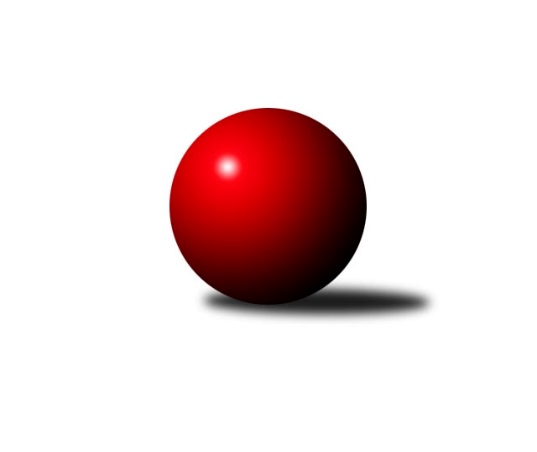 Č.21Ročník 2016/2017	25.3.2017Nejlepšího výkonu v tomto kole: 2760 dosáhlo družstvo: Lokomotiva Cheb˝B˝Západočeská divize 2016/2017Výsledky 21. kolaSouhrnný přehled výsledků:SKK K.Vary	- Sokol Útvina	4:12	2404:2491		25.3.Lokomotiva Cheb˝B˝	- Baník Stříbro	16:0	2760:2510		25.3.Kuželky Holýšov	- TJ Lomnice	14:2	2597:2460		25.3.Jáchymov	- Lokomotiva Cheb˝A˝	12:4	2501:2459		25.3.Havlovice	- Sokol Újezd sv.Kříže	12:4	2626:2506		25.3.Sokol Kdyně˝B˝	- Jiskra Hazlov	16:0	       kontumačně		25.3.Tabulka družstev:	1.	TJ Lomnice	21	16	0	5	233 : 103 	 	 2607	32	2.	Lokomotiva Cheb˝A˝	21	13	0	8	198 : 138 	 	 2576	26	3.	Kuželky Holýšov	21	12	2	7	184 : 152 	 	 2583	26	4.	Lokomotiva Cheb˝B˝	21	12	1	8	190 : 146 	 	 2581	25	5.	Jiskra Hazlov	21	11	1	9	178 : 158 	 	 2569	23	6.	Jáchymov	21	11	1	9	156 : 180 	 	 2524	23	7.	Havlovice	21	10	1	10	164 : 172 	 	 2548	21	8.	Sokol Útvina	21	10	1	10	150 : 186 	 	 2547	21	9.	Sokol Kdyně˝B˝	21	9	1	11	168 : 168 	 	 2553	19	10.	Baník Stříbro	21	8	1	12	154 : 182 	 	 2540	17	11.	Sokol Újezd sv.Kříže	21	6	0	15	131 : 205 	 	 2541	12	12.	SKK K.Vary	21	3	1	17	110 : 226 	 	 2470	7Podrobné výsledky kola:	 SKK K.Vary	2404	4:12	2491	Sokol Útvina	Pavlík Zdeněk	 	 208 	 213 		421 	 0:2 	 424 	 	216 	 208		Stanislav Veselý	Cimbala Štefan	 	 185 	 216 		401 	 2:0 	 345 	 	173 	 172		Vít Červenka	Štefan Pilnáček	 	 182 	 152 		334 	 0:2 	 416 	 	205 	 211		Václav Kříž ml. ml.	Černohous Vladimír	 	 201 	 181 		382 	 0:2 	 441 	 	199 	 242		Václav Kříž st.	Cimbala Radek	 	 221 	 210 		431 	 2:0 	 415 	 	203 	 212		Vlastimil Hlavatý	Černohous Ondřej	 	 229 	 206 		435 	 0:2 	 450 	 	228 	 222		Zdeněk Kříž st.rozhodčí: Nejlepší výkon utkání: 450 - Zdeněk Kříž st.	 Lokomotiva Cheb˝B˝	2760	16:0	2510	Baník Stříbro	Lenka Pivoňková	 	 227 	 237 		464 	 2:0 	 422 	 	200 	 222		Jaroslav Harančík	Hana, Berkovcová	 	 229 	 234 		463 	 2:0 	 447 	 	213 	 234		Vladimír Šraga	Miroslav Pivoňka	 	 196 	 215 		411 	 2:0 	 387 	 	203 	 184		Pavel Treppesch	Dagmar Rajlichová	 	 238 	 220 		458 	 2:0 	 420 	 	190 	 230		Jan Čech	Iveta Heřmanová	 	 234 	 283 		517 	 2:0 	 410 	 	208 	 202		Ernard Vraniak	Petr Rajlich	 	 219 	 228 		447 	 2:0 	 424 	 	208 	 216		Jan Vacikarrozhodčí: Nejlepší výkon utkání: 517 - Iveta Heřmanová	 Kuželky Holýšov	2597	14:2	2460	TJ Lomnice	Daniel Šeterle	 	 203 	 216 		419 	 0:2 	 426 	 	209 	 217		Bohumil Maněna	Stanislav Šlajer	 	 206 	 215 		421 	 2:0 	 388 	 	221 	 167		Jiří Guba *1	Milan Laksar	 	 205 	 227 		432 	 2:0 	 401 	 	197 	 204		Josef Veverka	Josef Vdovec	 	 236 	 236 		472 	 2:0 	 440 	 	212 	 228		Hubert Guba *2	Jan Myslík	 	 208 	 220 		428 	 2:0 	 407 	 	193 	 214		Miroslav Bubla	Jan Laksar	 	 222 	 203 		425 	 2:0 	 398 	 	210 	 188		Zdeněk Chvátalrozhodčí: střídání: *1 od 51. hodu Štěpán Diosegi, *2 od 51. hodu Josef KrotkýNejlepší výkon utkání: 472 - Josef Vdovec	 Jáchymov	2501	12:4	2459	Lokomotiva Cheb˝A˝	Miroslav Vlček	 	 201 	 217 		418 	 2:0 	 402 	 	217 	 185		Josef Chrastil	Martin Kuchař	 	 204 	 214 		418 	 2:0 	 399 	 	197 	 202		Zdeněk Eichler	Dana Blaslová	 	 215 	 199 		414 	 2:0 	 404 	 	202 	 202		František Douša	Irena Živná	 	 215 	 221 		436 	 2:0 	 403 	 	190 	 213		Bohumil Vyleťal	Jiří Šrek	 	 185 	 208 		393 	 0:2 	 416 	 	217 	 199		Ladislav Lipták	Václav Mondek	 	 232 	 190 		422 	 0:2 	 435 	 	215 	 220		Jiří Nováčekrozhodčí: Nejlepší výkon utkání: 436 - Irena Živná	 Havlovice	2626	12:4	2506	Sokol Újezd sv.Kříže	Pavel Pivoňka	 	 225 	 207 		432 	 2:0 	 387 	 	176 	 211		Roman Pivoňka	Tibor Palacký	 	 237 	 236 		473 	 2:0 	 399 	 	203 	 196		Václav Praštil	František Zůna	 	 205 	 214 		419 	 0:2 	 426 	 	211 	 215		Jaroslav Pišta	Vladimír Rygl	 	 226 	 225 		451 	 2:0 	 438 	 	218 	 220		Mirosla Pivoňka	Miloš Černohorský	 	 203 	 233 		436 	 2:0 	 415 	 	213 	 202		Patr Šabek	Andrea Palacká	 	 190 	 225 		415 	 0:2 	 441 	 	211 	 230		Jaroslav Dufek ml.rozhodčí: Nejlepší výkon utkání: 473 - Tibor Palacký	 Sokol Kdyně˝B˝		16:0		Jiskra Hazlovrozhodčí: KONTUMACEPořadí jednotlivců:	jméno hráče	družstvo	celkem	plné	dorážka	chyby	poměr kuž.	Maximum	1.	Ladislav Lipták 	Lokomotiva Cheb˝A˝	456.21	301.7	154.5	1.6	11/11	(527)	2.	Petr Rajlich 	Lokomotiva Cheb˝B˝	448.84	300.5	148.3	2.4	10/10	(492)	3.	Miroslav Repčik 	Jiskra Hazlov	447.71	302.4	145.3	2.9	10/10	(493)	4.	Jaroslav Löffelmann 	Sokol Kdyně˝B˝	446.97	307.5	139.5	3.4	7/8	(525)	5.	Jan Laksar 	Kuželky Holýšov	443.91	301.9	142.0	5.4	10/10	(485)	6.	Iveta Heřmanová 	Lokomotiva Cheb˝B˝	442.83	303.4	139.5	4.6	9/10	(536)	7.	Jiří Guba 	TJ Lomnice	441.83	289.8	152.1	3.0	10/11	(479)	8.	Jan Myslík 	Kuželky Holýšov	441.71	299.2	142.5	3.9	7/10	(483)	9.	Jaroslav Pišta 	Sokol Újezd sv.Kříže	441.54	303.8	137.7	4.7	10/11	(475)	10.	Zdeněk Kříž  st.	Sokol Útvina	440.36	296.6	143.8	3.9	10/11	(478)	11.	Štěpán Diosegi 	TJ Lomnice	440.16	294.9	145.3	3.1	10/11	(476)	12.	Jan Vacikar 	Baník Stříbro	438.06	302.1	136.0	5.2	10/11	(486)	13.	Josef Krotký 	TJ Lomnice	437.82	297.2	140.6	3.8	9/11	(482)	14.	Václav Mondek 	Jáchymov	437.11	291.2	145.9	3.0	7/10	(488)	15.	Stanislav Novák 	Jiskra Hazlov	435.63	288.1	147.5	2.4	9/10	(492)	16.	Bohumil Maněna 	TJ Lomnice	435.55	292.4	143.2	3.2	11/11	(465)	17.	Jiří Götz 	Sokol Kdyně˝B˝	435.08	292.2	142.9	4.4	8/8	(482)	18.	Josef Vdovec 	Kuželky Holýšov	434.97	298.4	136.5	4.6	9/10	(478)	19.	Mojžíš Martin 	SKK K.Vary	434.85	291.1	143.8	4.0	8/9	(467)	20.	Jiří Nováček 	Lokomotiva Cheb˝A˝	433.77	292.1	141.6	3.5	9/11	(489)	21.	Miroslav Bubla 	TJ Lomnice	431.96	287.7	144.3	3.7	10/11	(472)	22.	Vladimír Šraga 	Baník Stříbro	431.77	291.6	140.2	4.0	10/11	(454)	23.	Tibor Palacký 	Havlovice	431.66	290.2	141.5	3.7	11/11	(475)	24.	Jaroslav Bulant 	Jiskra Hazlov	431.60	294.0	137.6	5.1	9/10	(476)	25.	Jaroslav Dufek ml. 	Sokol Újezd sv.Kříže	430.36	294.3	136.0	7.1	11/11	(470)	26.	Jaroslav Kutil 	Sokol Kdyně˝B˝	429.91	299.8	130.1	6.3	8/8	(468)	27.	Michael Wittwar 	Jiskra Hazlov	429.84	294.0	135.8	3.8	9/10	(477)	28.	Václav Kříž  st.	Sokol Útvina	429.79	289.8	140.0	6.2	8/11	(500)	29.	Jaroslav Harančík 	Baník Stříbro	429.41	294.9	134.5	4.7	11/11	(490)	30.	Petr Haken 	Jiskra Hazlov	429.19	290.9	138.3	3.2	10/10	(498)	31.	Josef Chrastil 	Lokomotiva Cheb˝A˝	429.19	296.9	132.3	4.5	10/11	(472)	32.	Václav Praštil 	Sokol Újezd sv.Kříže	428.94	290.9	138.1	5.5	10/11	(480)	33.	Hana, Berkovcová 	Lokomotiva Cheb˝B˝	428.49	282.0	146.5	3.5	10/10	(492)	34.	Daniel Šeterle 	Kuželky Holýšov	428.41	296.2	132.2	5.5	8/10	(489)	35.	Milan Laksar 	Kuželky Holýšov	426.99	294.2	132.7	6.5	10/10	(464)	36.	Josef Veverka 	TJ Lomnice	426.88	291.9	135.0	4.6	8/11	(476)	37.	Dagmar Rajlichová 	Lokomotiva Cheb˝B˝	426.40	289.6	136.8	3.8	10/10	(469)	38.	Václav Kříž ml.  ml.	Sokol Útvina	426.34	292.7	133.7	5.0	8/11	(456)	39.	Jiří Šrek 	Jáchymov	425.86	291.1	134.8	4.7	10/10	(465)	40.	František Douša 	Lokomotiva Cheb˝A˝	425.33	292.5	132.8	5.1	9/11	(486)	41.	Cimbala Radek 	SKK K.Vary	425.25	295.1	130.1	5.2	6/9	(468)	42.	František Zůna 	Havlovice	424.76	292.7	132.0	6.7	11/11	(461)	43.	Vladimír Rygl 	Havlovice	424.73	297.8	126.9	6.0	11/11	(474)	44.	Lenka Pivoňková 	Lokomotiva Cheb˝B˝	424.65	296.3	128.3	5.1	10/10	(508)	45.	Zdeněk Eichler 	Lokomotiva Cheb˝A˝	424.25	293.8	130.5	5.7	10/11	(456)	46.	Irena Živná 	Jáchymov	424.00	287.0	137.0	3.8	10/10	(454)	47.	Ernard Vraniak 	Baník Stříbro	423.59	289.1	134.5	5.2	10/11	(484)	48.	Pavel Pivoňka 	Havlovice	423.33	290.8	132.5	5.0	11/11	(450)	49.	Vlastimil Hlavatý 	Sokol Útvina	422.33	291.9	130.5	4.5	9/11	(449)	50.	Miloš Černohorský 	Havlovice	421.64	291.2	130.4	5.3	11/11	(456)	51.	Stanislav Veselý 	Sokol Útvina	421.58	290.6	130.9	5.4	11/11	(467)	52.	Mitáček Jiří  ml.	SKK K.Vary	420.58	289.6	131.0	6.0	8/9	(450)	53.	Andrea Palacká 	Havlovice	420.18	287.5	132.6	4.8	10/11	(459)	54.	Pavlík Zdeněk 	SKK K.Vary	419.21	289.7	129.5	7.1	7/9	(469)	55.	Jaroslav Dobiáš 	Sokol Útvina	418.39	290.6	127.8	5.5	8/11	(449)	56.	Patr Šabek 	Sokol Újezd sv.Kříže	418.24	286.8	131.5	7.3	10/11	(456)	57.	Mirosla Pivoňka 	Sokol Újezd sv.Kříže	417.89	282.5	135.4	7.8	9/11	(466)	58.	Stanislav Šlajer 	Kuželky Holýšov	416.45	284.7	131.8	4.9	10/10	(457)	59.	Roman Pivoňka 	Sokol Újezd sv.Kříže	414.34	286.5	127.9	5.6	10/11	(480)	60.	Jan Čech 	Baník Stříbro	413.19	290.6	122.6	6.9	9/11	(448)	61.	Martin Kuchař 	Jáchymov	412.81	286.4	126.4	6.6	10/10	(458)	62.	Bohumil Vyleťal 	Lokomotiva Cheb˝A˝	412.24	287.7	124.6	7.8	11/11	(456)	63.	Dana Blaslová 	Jáchymov	412.04	291.1	120.9	7.1	9/10	(460)	64.	Olga Hornová 	Sokol Kdyně˝B˝	410.86	294.5	116.3	9.4	6/8	(459)	65.	Černohous Ondřej 	SKK K.Vary	410.70	285.8	124.9	7.4	8/9	(450)	66.	Miroslav Vlček 	Jáchymov	410.18	292.2	118.0	7.8	9/10	(452)	67.	Jaroslava Löffelmannová 	Sokol Kdyně˝B˝	407.57	280.8	126.8	7.5	8/8	(461)	68.	Miroslav Pivoňka 	Lokomotiva Cheb˝B˝	406.40	284.5	122.0	5.9	7/10	(445)	69.	Černohous Vladimír 	SKK K.Vary	402.79	287.2	115.6	9.2	8/9	(422)	70.	Pavel Treppesch 	Baník Stříbro	402.48	277.4	125.1	7.2	8/11	(456)	71.	Cimbala Štefan 	SKK K.Vary	387.77	275.4	112.3	11.5	8/9	(477)		Josef Fidrant 	Sokol Kdyně˝B˝	473.00	315.0	158.0	4.0	1/8	(473)		Petra Vařechová 	Havlovice	451.00	293.0	158.0	5.0	1/11	(451)		Jan Lommer 	Sokol Kdyně˝B˝	447.50	293.3	154.3	3.5	2/8	(470)		Jan Kříž 	Sokol Útvina	447.37	298.2	149.2	2.2	7/11	(491)		Miroslav Knespl 	TJ Lomnice	447.00	305.0	142.0	3.0	1/11	(447)		Jiří Dohnal 	Sokol Kdyně˝B˝	446.00	305.0	141.0	6.0	1/8	(446)		Zdeněk Hlavatý 	Jáchymov	445.40	305.2	140.2	4.2	5/10	(480)		Pavel Schubert 	Lokomotiva Cheb˝B˝	442.00	310.0	132.0	6.0	1/10	(442)		Miroslav Lukáš 	Havlovice	441.00	299.0	142.0	6.5	1/11	(450)		Petr Ziegler 	Havlovice	439.00	306.0	133.0	8.0	1/11	(439)		Hubert Guba 	TJ Lomnice	436.88	295.8	141.1	3.1	7/11	(479)		Jaroslav Hablovec 	Kuželky Holýšov	435.70	287.6	148.2	2.9	5/10	(456)		Michael Martínek 	Kuželky Holýšov	435.00	301.0	134.0	6.0	1/10	(435)		Jiří Jaroš 	Lokomotiva Cheb˝A˝	435.00	312.0	123.0	5.0	1/11	(435)		Pavel Repčík 	Jiskra Hazlov	434.75	285.8	149.0	3.0	2/10	(455)		Jaroslav Trnka 	Sokol Útvina	430.00	284.5	145.5	5.5	1/11	(450)		Filip Löffelmann 	Sokol Kdyně˝B˝	429.58	285.3	144.3	2.8	3/8	(469)		Roman Lipchavský 	Baník Stříbro	429.04	296.6	132.4	4.9	7/11	(470)		Václav Strnad 	Lokomotiva Cheb˝B˝	427.14	297.6	129.6	4.0	3/10	(461)		Václav Kuželík 	Sokol Kdyně˝B˝	426.77	297.5	129.3	5.8	5/8	(466)		Jan Kubík 	Lokomotiva Cheb˝A˝	426.60	287.4	139.2	4.2	5/11	(462)		Adolf Klepáček 	Lokomotiva Cheb˝A˝	426.50	298.0	128.5	9.0	2/11	(445)		Jana Pytlíková 	Sokol Kdyně˝B˝	426.25	298.3	128.0	5.5	2/8	(450)		Miroslav Martínek 	Kuželky Holýšov	423.50	290.5	133.0	4.0	2/10	(447)		Štefan Mrenica 	Jáchymov	423.00	300.0	123.0	9.0	1/10	(423)		Miroslav Pivovarník ml. 	Sokol Újezd sv.Kříže	422.48	289.8	132.6	6.1	5/11	(460)		David Repčík 	Jiskra Hazlov	421.00	305.0	116.0	3.0	1/10	(421)		Ivana Volná ml 	Jáchymov	420.00	292.7	127.3	2.7	1/10	(432)		Chmel Zdeněk 	SKK K.Vary	417.60	283.3	134.3	6.9	3/9	(454)		Jan Horák 	Sokol Útvina	417.20	297.7	119.5	6.9	5/11	(478)		Ondřej Bína 	Jiskra Hazlov	416.40	280.4	136.0	3.6	5/10	(437)		Veronika Horková 	Kuželky Holýšov	413.00	288.0	125.0	6.0	2/10	(414)		Vladimír Lukeš 	Jáchymov	412.00	289.0	123.0	7.0	1/10	(412)		Michaela Rubášová 	Sokol Kdyně˝B˝	411.33	282.2	129.2	7.0	3/8	(430)		Matěj Novák 	Jiskra Hazlov	406.20	285.5	120.7	10.1	5/10	(474)		Eva Nováčková 	Lokomotiva Cheb˝A˝	402.00	286.0	116.0	4.0	1/11	(402)		Petr Kocifaj 	Jáchymov	400.00	289.0	111.0	11.0	1/10	(400)		Zdeněk Chvátal 	TJ Lomnice	398.00	285.0	113.0	7.0	1/11	(398)		Vít Červenka 	Sokol Útvina	385.83	277.0	108.8	9.5	3/11	(410)		Adam Ticháček 	Havlovice	385.00	261.0	124.0	2.0	1/11	(385)		Tomáš Palka 	Baník Stříbro	383.00	279.0	104.0	5.0	1/11	(383)		Tomáš Kamínek 	Sokol Újezd sv.Kříže	381.00	267.0	114.0	8.5	2/11	(404)		Stanislav Pelc 	Jáchymov	380.00	276.0	104.0	6.0	1/10	(380)		Bedřich Horka 	Kuželky Holýšov	380.00	281.0	99.0	8.0	1/10	(380)		Václav Kříž 	Sokol Útvina	377.00	280.0	97.0	16.0	1/11	(377)		Jiří Myslík 	Kuželky Holýšov	364.00	268.0	96.0	17.0	1/10	(364)		Štefan Pilnáček 	SKK K.Vary	348.50	255.8	92.8	12.3	2/9	(362)		Jaroslav Patkaň 	Sokol Útvina	341.00	260.0	81.0	19.0	1/11	(341)Sportovně technické informace:Starty náhradníků:registrační číslo	jméno a příjmení 	datum startu 	družstvo	číslo startu17596	Josef Fidrant	25.03.2017	Sokol Kdyně˝B˝	3x15088	Václav Kříž ml.	25.03.2017	Sokol Útvina	7x19387	Radek Cimbala	25.03.2017	SKK K.Vary	6x25078	Štěpán Pilnáček	25.03.2017	SKK K.Vary	3x3558	Pavel Treppesch	25.03.2017	Baník Stříbro	9x2007	Štefan Cimbala	25.03.2017	SKK K.Vary	9x3615	Vít Červenka	25.03.2017	Sokol Útvina	3x2094	Zdeněk Pavlík	25.03.2017	SKK K.Vary	7x23959	Zdeněk Chvátal	25.03.2017	TJ Lomnice	2x16387	Ondřej Černohous	25.03.2017	SKK K.Vary	9x12315	Vladimír Černohous	25.03.2017	SKK K.Vary	8x23222	Jiří Dohnal	25.03.2017	Sokol Kdyně˝B˝	2x
Hráči dopsaní na soupisku:registrační číslo	jméno a příjmení 	datum startu 	družstvo	Program dalšího kola:22. kolo1.4.2017	so	9:00	Sokol Újezd sv.Kříže - Sokol Kdyně˝B˝	1.4.2017	so	9:00	Lokomotiva Cheb˝A˝ - Havlovice	1.4.2017	so	9:00	TJ Lomnice - Jáchymov	1.4.2017	so	9:00	Sokol Útvina - Lokomotiva Cheb˝B˝	1.4.2017	so	10:00	Jiskra Hazlov - SKK K.Vary	1.4.2017	so	12:30	Baník Stříbro - Kuželky Holýšov	Nejlepší šestka kola - absolutněNejlepší šestka kola - absolutněNejlepší šestka kola - absolutněNejlepší šestka kola - absolutněNejlepší šestka kola - dle průměru kuželenNejlepší šestka kola - dle průměru kuželenNejlepší šestka kola - dle průměru kuželenNejlepší šestka kola - dle průměru kuželenNejlepší šestka kola - dle průměru kuželenPočetJménoNázev týmuVýkonPočetJménoNázev týmuPrůměr (%)Výkon11xIveta HeřmanováLokomotiva Cheb51712xIveta HeřmanováLokomotiva Cheb1165174xTibor PalackýHavlovice4733xJosef VdovecKK Holýšov110.894723xJosef VdovecKK Holýšov4725xTibor PalackýHavlovice110.174736xLenka PivoňkováLokomotiva Cheb4643xZdeněk Kříž st.So.Útvina109.174505xHana, BerkovcováLokomotiva Cheb4632xVáclav Kříž st.So.Útvina106.994413xDagmar RajlichováLokomotiva Cheb4582xČernohous OndřejSKK K.Vary105.54435